OLIMPÍADAS MUNIQUE 1972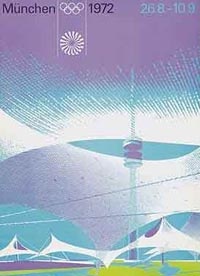 Abertura: 26 de agosto de 1972
Encerramento: 11 de setembro de 1972O ataque que os militantes palestinos do grupo Setembro Negro perpetraram contra a  Vila Olímpica, no dia 5 de setembro, marcaram para sempre os Jogos Olímpicos de Verão realizados em Munique, em 1972. A tragédia conseguiu ofuscar a participação até então recorde de países nas competições e também o excepcional desempenho do atleta norte-americano Mark Spitz.Oito terroristas palestinos, depois de matar dois membros da delegação israelense, tomaram nove outros como reféns, estabelecendo uma mal sucedida negociação com as autoridades que terminou numa batalha. Todos os reféns foram mortos além de cinco terroristas e um policial. O Comitê Olímpico Internacional (COI) suspendeu as competições por 34 horas.A missa em memória às vítimas, realizada no Estádio Olímpico, deixou as bandeiras dos países participantes a meio mastro e as atenções voltadas para as consequências do ataque contra os israelenses. Mais de um bilhão de pessoas acompanharam a tragédia pela televisão, com todas as atividades esportivas suspensas. Também entrou para a história das competições o emocionado discurso e a célebre frase do então presidente do Comitê Olímpico Internacional (COI), Avery Brundage: “Os Jogos devem continuar!”O comparecimento recorde de participantes somou 121 países, 7.134 atletas (1.059 mulheres e 6.075 homens) que disputaram 195 provas.O atleta norte-americano Mark Spitz, medalha de ouro nas sete provas que disputou na natação, todas com quebra do recorde mundial, foi o grande destaque da competição. Venceu o revezamento 4x200m, uma hora depois de ter conquistado a medalha de ouro nos 100m estilo borboleta.Entre as modalidades que estrearam em Munique, em 1972, estão a canoagem slalom, o caiaque e o handebol masculino (o feminino só estrearia em 1976), que teve a equipe da Iugoslávia conquistando a medalha de ouro ao vencer a Tchecoslováquia. As equipes da  Alemanha e da Áustria eram as favoritas.Modalidades disputadas:Atletismo - Basquete - Boxe - Canoagem - Ciclismo - Esgrima - Futebol - Ginástica Artística - Handebol - Hipismo - Hóquei sobre Grama - Judô -  Levantamento de Peso – Lutas - Natação - Pentatlo Moderno - Pólo Aquático - Remo - Saltos Ornamentais - Tiro -  Tiro com Arco - Vela – VoleibolBrasil84 atletas brasileiros (81 homens e 3 mulheres)
1 medalha de bronze no salto triplo, Nélson Prudêncio
1 medalhas de bronze: judô, Chiaki IshiiQUADRO DE MEDALHASPAÍSOUROPRATABRONZETOTAL1ºUnião Soviética502722992ºEstados Unidos333130943ºAlemanha Oriental202323664ºAlemanha Ocidental131116405ºJapão1388296ºAustrália872177ºPolônia759218ºHungria61316359ºBulgária61052110ºItália53101811ºSuécia4661612ºReino Unido4591813ºRomênia3671614ºCuba3148 Finlândia314816ºHolanda311517ºFrança2471318ºTchecoslováquia242819ºQuênia234920ºIugoslávia212521ºNoruega211422ºCoréia do Norte113523ºNova Zelândia111324ºUganda110225ºDinamarca100126ºSuíça030327ºCanadá023528ºIrã021329ºBélgica0202 Grécia020231ºÁustria0123 Colômbia012333ºArgentina0101 Coréia do Sul0101 Líbano0101 México0101 Mongólia0101 Paquistão0101 Tunísia0101 Turquia010141ºBrasil0022 Etiópia002243ºEspanha0011 Gana0011 Índia0011 Jamaica0011 Níger0011 Nigéria0011